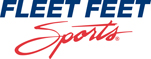 Our policy is to provide equal employment opportunity to all qualified persons without regard to race, creed, color, religious belief, sex, age, national origin, ancestry, physical or mental disability, or veteran status.Date ______________Last name ________________________  First name ________________ Middle name________Street Address _________________________________________________________________City _____________________  State _______  ZIP _______ Home Phone ___________________________   Cell Phone _____________________________E-mail Address _____________________________Position applied for __________________________________________How did you hear of this opening? __________________________________________ When can you start? _____________________  Desired Wage $______________ Are you a U.S. citizen or otherwise authorized to work in the U.S. on an unrestricted basis? (You may be required to provide documentation.) ❑ Yes  ❑ No Are you looking for full-time employment? ❑ Yes   ❑ No If no, what hours are you available? ______________Are you willing to work swing shift? ❑ Yes   ❑ No Are you willing to work graveyard? ❑ Yes   ❑ No Have you ever been convicted of a felony? (This will not necessarily affect your application.)   ❑ Yes   ❑ No If yes, please describe conditions. __________________________________________________________________________________________________________________________________________________________________________________________________________________________________________________________________________________________________________________________________________________________________________Education	School Name and Location 	  		  	Year      Major   DegreeHigh School ________________________________________	______ ______ ______College ___________________________________________	______ ______ ______College ___________________________________________	______ ______ ______Post-College _______________________________________	______ ______ ______Other Training ______________________________________ 	______ ______ ______In addition to your work history, are there other skills, qualifications, or experience that we should consider? ____________________________________________________________________________________________________________________________________________________________________________________________________________________________________________________________________________________________________________________________________________________________________________________________________________________________________________________________________________________Employment History 	(Start with most recent employer)Company Name ________________________________________________________________ Address ____________________________________ Telephone _________________________Date Started ___________  Starting Wage ____________  Starting Position ________________Date Ended _____________  Ending Wage ____________  Ending Position ________________Name of Supervisor ____________________________________ May we contact? ❑ Yes   ❑ NoResponsibilities ____________________________________________________________________________________________________________________________________________Reason for leaving ______________________________________________________________Company Name ________________________________________________________________ Address ________________________________________ Telephone _____________________Date Started ____________  Starting Wage ____________  Starting Position _______________ Date Ended _____________  Ending Wage ____________  Ending Position ________________Name of Supervisor ____________________________________ May we contact?   ❑ Yes   ❑ NoResponsibilities ______________________________________________________________________________________________________________________________________________Reason for leaving ______________________________________________________________Company Name _______________________________________________________________ Address _______________________________________ Telephone ______________________Date Started ____________  Starting Wage ____________  Starting Position _______________ Date Ended _____________  Ending Wage ____________  Ending Position ________________Name of Supervisor ____________________________________ May we contact? ❑ Yes   ❑ NoResponsibilities ______________________________________________________________________________________________________________________________________________Reason for leaving ______________________________________________________________Company Name ________________________________________________________________ Address _______________________________________ Telephone ______________________Date Started ____________  Starting Wage ____________  Starting Position _______________ Date Ended _____________  Ending Wage ____________  Ending Position ________________Name of Supervisor ____________________________________ May we contact? ❑ Yes   ❑ NoResponsibilities ______________________________________________________________________________________________________________________________________________Reason for leaving ______________________________________________________________Attach additional information if necessary.I certify that the facts set forth in this application for employment are true and complete to the best of my knowledge. I understand that if I am employed, false statements on this application shall be considered sufficient cause for dismissal. This company is hereby authorized to make any investigations of my prior educational and employment history. I understand that employment at this company is “at will,” which means that either I or this company can terminate the employment relationship at any time, with or without prior notice, and for any reason not prohibited by statute. All employment is continued on that basis. I understand that no supervisor, manager, or executive of this company, other than the president, has any authority to alter the foregoing.Signature_______________________________________________   Date _________________